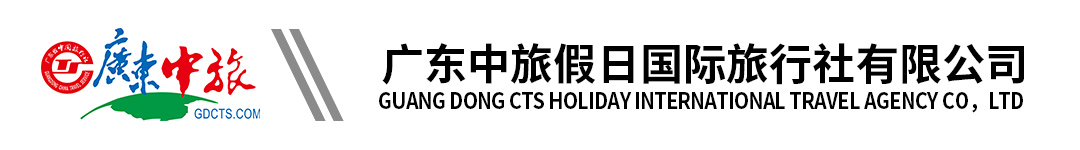 【连住2晚·海泉湾维景国际大酒店】珠海五星3天游丨泡108种海洋温泉丨参观渔人码头丨叹酒店自助晚餐行程单行程安排费用说明其他说明产品编号TX-20240111SP66908163出发地广州市目的地珠海市行程天数3去程交通无返程交通无参考航班◆集中时间地点：◆集中时间地点：◆集中时间地点：◆集中时间地点：◆集中时间地点：产品亮点★住：入住五钻、具有独特的地中海建筑风格---海泉湾维景国际大酒店2晚★住：入住五钻、具有独特的地中海建筑风格---海泉湾维景国际大酒店2晚★住：入住五钻、具有独特的地中海建筑风格---海泉湾维景国际大酒店2晚★住：入住五钻、具有独特的地中海建筑风格---海泉湾维景国际大酒店2晚★住：入住五钻、具有独特的地中海建筑风格---海泉湾维景国际大酒店2晚天数行程详情用餐住宿D1广州—中华小蜜蜂教育基地—午餐自理—珠海海泉湾—五星维景国际大酒店—晚餐 含：酒店晚餐    住：维景国际大酒店早餐：X     午餐：X     晚餐：√   维景国际大酒店D2珠海海泉湾—五星维景国际大酒店——包无限次海泉湾-海洋温泉  含：酒店早餐、 住：维景国际大酒店早餐：√     午餐：X     晚餐：X   维景国际大酒店D3珠海海泉湾—自由活动—午餐自理—汤臣倍健—广州温暖的家  含：酒店早餐早餐：√     午餐：X     晚餐：X   无费用包含交通：按实际参团人数安排空调旅游巴士，每人1正座，座位号按照报名先后顺序排位。交通：按实际参团人数安排空调旅游巴士，每人1正座，座位号按照报名先后顺序排位。交通：按实际参团人数安排空调旅游巴士，每人1正座，座位号按照报名先后顺序排位。费用不包含1、行程中一切个人消费自理。1、行程中一切个人消费自理。1、行程中一切个人消费自理。预订须知1、此团30 人成团，为保证游客可如期出发，我社将与其他旅行社共同组团（拼团出发），如客人不接受拼团出发，请报名时以书面形式注明。如报名人数不足30 成人时无法成团，或遇特殊情况（如：当地天气原因或游客临时退团造成不成团等）致使团队无法按期出行，我社提前2 天通知游客，游客可根据自身情况改线或改期，如不能更改出游计划，我社将全额退还已交团费。【接待社：广州市途喜国际旅行社有限公司，许可证号：L-GD02199，质监电话：18027368336】 温馨提示【关于防疫期间安全出行特别约定】退改规则扣除实际损失和旅游合同规定的费用。